ታካሚዎች ወይም ደንበኞች በሚገኙባቸው ቦታዎች ላይ ሁሉ የፊት መሸፈኛ ጭምብል ማድረግ ያስፈልጋል።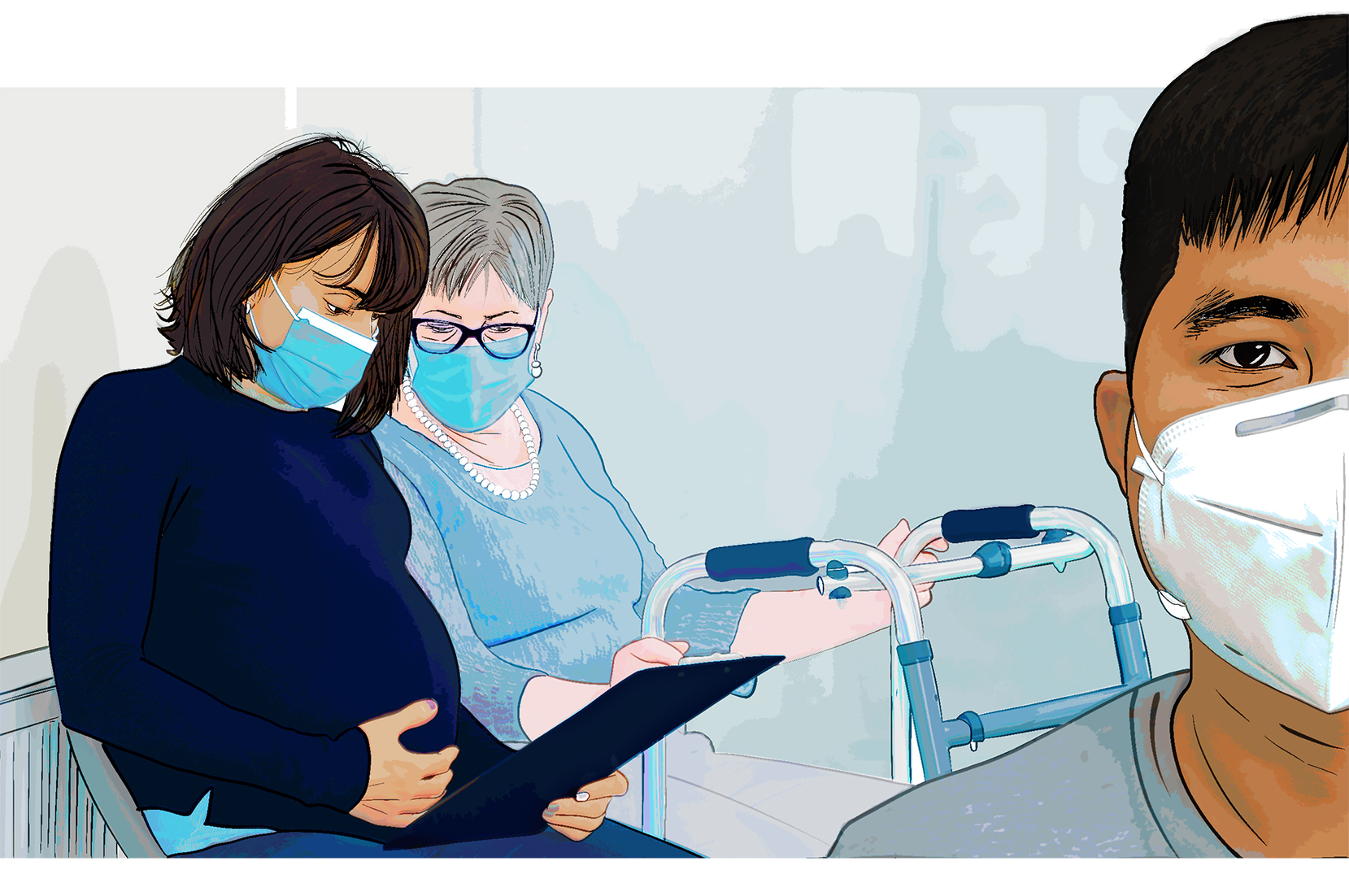 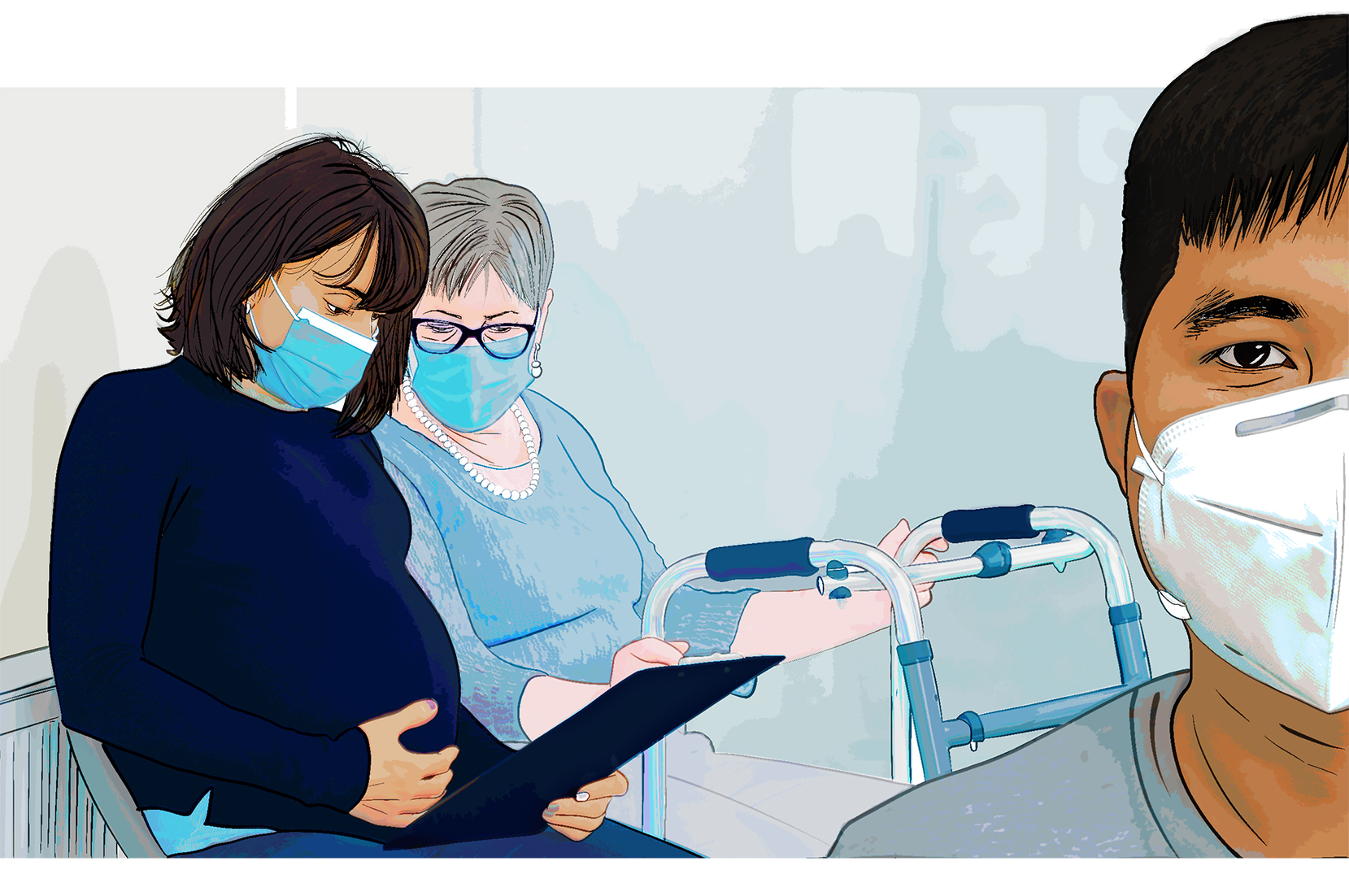 እባክዎ የታካሚዎቻችንን እና የሰራተኞቻችንን ጤና ለመጠበቅ ይርዱን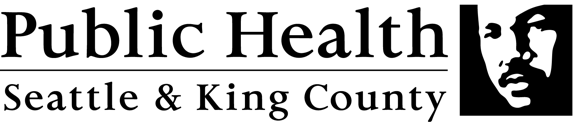 